БЛАГОВЕЩЕНСКАЯ ГОРОДСКАЯ ДУМА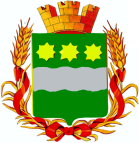 Амурской области(шестой созыв)РЕШЕНИЕ22.02.2018							                                     № 42/17г. Благовещенск┌                                                                        ┐                        Заслушав информацию администрации города Благовещенска об обеспечении вовлечения в налоговый оборот объектов недвижимости, права на которые возникли до вступления в силу Федерального закона от 21.07.1997 №122-ФЗ «О государственной регистрации прав на недвижимое имущество и сделок с ним», учитывая заключение комитета Благовещенской городской Думы по бюджету, финансам и налогам,  Благовещенская городская Дума  решила:1. Принять информацию администрации города Благовещенска об обеспечении вовлечения в налоговый оборот объектов недвижимости, права на которые возникли до вступления в силу Федерального закона от 21.07.1997 №122-ФЗ «О государственной регистрации прав на недвижимое имущество и сделок с ним» к сведению.2. Настоящее решение вступает в силу со дня его подписания.Председатель Благовещенскойгородской Думы                                                                                   С.В. Попов